Ilmoitus koskee		 Toiminnan aloittamista	 Toiminnan olennaista muuttamista		 Toiminnanharjoittajan vaihtuminen 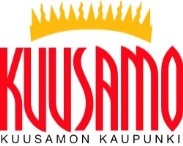 ILMOITUSterveydensuojelulain 13 §:n mukainen ilmoitus: työtila, kokoontumishuoneisto, päiväkoti, vanhainkoti ym.Kuusamon kaupunkiPosion kuntaTaivalkosken kuntaDnro ja saapumispäivämäärä (viranomainen täyttää)  Työtilan tai toiminnon, josta voi aiheutua terveyshaittaa, sijoittaminen asuinrakennukseen tai -alueelle (Liitelomake 1) Liikuntakeskus, liikuntasali, kuntosali, kylpylä, uimahalli, uima-allastila, sauna, solarium (Liitelomake 2) Koulu tai oppilaitos (Liitelomake 3) Päivähoitotila (Liitelomake 3) Lasten- tai vanhainkoti (Liitelomake 3) Parturi, kampaamo, kauneushoitola tai vastaava (Liitelomake 4) Julkinen huvi-, kokoontumis- tai majoitushuoneisto (Liitelomake 5) Muu, mikä (esim. yleiseen käyttöön tarkoitettu uimaranta, hautausmaa tai hautapaikka)        Työtilan tai toiminnon, josta voi aiheutua terveyshaittaa, sijoittaminen asuinrakennukseen tai -alueelle (Liitelomake 1) Liikuntakeskus, liikuntasali, kuntosali, kylpylä, uimahalli, uima-allastila, sauna, solarium (Liitelomake 2) Koulu tai oppilaitos (Liitelomake 3) Päivähoitotila (Liitelomake 3) Lasten- tai vanhainkoti (Liitelomake 3) Parturi, kampaamo, kauneushoitola tai vastaava (Liitelomake 4) Julkinen huvi-, kokoontumis- tai majoitushuoneisto (Liitelomake 5) Muu, mikä (esim. yleiseen käyttöön tarkoitettu uimaranta, hautausmaa tai hautapaikka)        Työtilan tai toiminnon, josta voi aiheutua terveyshaittaa, sijoittaminen asuinrakennukseen tai -alueelle (Liitelomake 1) Liikuntakeskus, liikuntasali, kuntosali, kylpylä, uimahalli, uima-allastila, sauna, solarium (Liitelomake 2) Koulu tai oppilaitos (Liitelomake 3) Päivähoitotila (Liitelomake 3) Lasten- tai vanhainkoti (Liitelomake 3) Parturi, kampaamo, kauneushoitola tai vastaava (Liitelomake 4) Julkinen huvi-, kokoontumis- tai majoitushuoneisto (Liitelomake 5) Muu, mikä (esim. yleiseen käyttöön tarkoitettu uimaranta, hautausmaa tai hautapaikka)        Työtilan tai toiminnon, josta voi aiheutua terveyshaittaa, sijoittaminen asuinrakennukseen tai -alueelle (Liitelomake 1) Liikuntakeskus, liikuntasali, kuntosali, kylpylä, uimahalli, uima-allastila, sauna, solarium (Liitelomake 2) Koulu tai oppilaitos (Liitelomake 3) Päivähoitotila (Liitelomake 3) Lasten- tai vanhainkoti (Liitelomake 3) Parturi, kampaamo, kauneushoitola tai vastaava (Liitelomake 4) Julkinen huvi-, kokoontumis- tai majoitushuoneisto (Liitelomake 5) Muu, mikä (esim. yleiseen käyttöön tarkoitettu uimaranta, hautausmaa tai hautapaikka)        Työtilan tai toiminnon, josta voi aiheutua terveyshaittaa, sijoittaminen asuinrakennukseen tai -alueelle (Liitelomake 1) Liikuntakeskus, liikuntasali, kuntosali, kylpylä, uimahalli, uima-allastila, sauna, solarium (Liitelomake 2) Koulu tai oppilaitos (Liitelomake 3) Päivähoitotila (Liitelomake 3) Lasten- tai vanhainkoti (Liitelomake 3) Parturi, kampaamo, kauneushoitola tai vastaava (Liitelomake 4) Julkinen huvi-, kokoontumis- tai majoitushuoneisto (Liitelomake 5) Muu, mikä (esim. yleiseen käyttöön tarkoitettu uimaranta, hautausmaa tai hautapaikka)       1. Toimija Toimijan nimi Toimijan nimi Toimijan nimi Toimijan nimi 1. Toimija Toimijan Y –tunnus (tai henkilötunnus) Toimijan Y –tunnus (tai henkilötunnus) Toimijan Y –tunnus (tai henkilötunnus) Toimijan Y –tunnus (tai henkilötunnus) 1. Toimija Osoite ja postitoimipaikka Osoite ja postitoimipaikka Kotikunta Kotikunta 1. Toimija Yhteyshenkilö PuhelinnumeroPuhelinnumeroSähköpostiosoite1. Toimija Laskutusosoite (jos eri kuin toimijan osoite)Laskutusosoite (jos eri kuin toimijan osoite)Laskutusosoite (jos eri kuin toimijan osoite)Laskutusosoite (jos eri kuin toimijan osoite)2. Toimipaikan nimi ja sijaintiNimi Nimi Nimi Nimi 2. Toimipaikan nimi ja sijaintiYhteyshenkilön nimi Yhteyshenkilön nimi Yhteyshenkilön nimi Yhteyshenkilön nimi 2. Toimipaikan nimi ja sijaintiKäyntiosoite ja postitoimipaikkaPuhelinnumeroPuhelinnumeroSähköpostiosoite3. Kiinteistön omistusHuoneiston tai kiinteistön omistajaHuoneiston tai kiinteistön omistajaHuoneiston tai kiinteistön omistajaHuoneiston tai kiinteistön omistaja3. Kiinteistön omistusIsännöitsijäIsännöitsijäIsännöitsijäIsännöitsijä3. Kiinteistön omistusIsännöitsijän osoiteIsännöitsijän osoiteIsännöitsijän osoiteIsännöitsijän osoite4. ToimintaTilan rakennusvalvonnallinen käyttötarkoitusTilan rakennusvalvonnallinen käyttötarkoitusTilan rakennusvalvonnallinen käyttötarkoitusTilan rakennusvalvonnallinen käyttötarkoitus4. ToimintaToiminnan kuvausToiminnan kuvausToiminnan kuvausToiminnan kuvaus4. ToimintaToiminnan arvioitu aloitusajankohta/käyttöönottopäivämäärä Toiminnan arvioitu aloitusajankohta/käyttöönottopäivämäärä Toiminnan arvioitu aloitusajankohta/käyttöönottopäivämäärä Toiminnan arvioitu aloitusajankohta/käyttöönottopäivämäärä 5. Vedenhankinta Liitetty yleiseen vesijohtoon  Liitetty yleiseen vesijohtoon  Liitetty yleiseen vesijohtoon  Liitetty yleiseen vesijohtoon 5. VedenhankintaMuu, mikä?Muu, mikä?Muu, mikä?Muu, mikä?6. Jätevedet ja viemäröinti Jätevedet johdetaan yleiseen viemäriin  Jätevedet johdetaan yleiseen viemäriin  Jätevedet johdetaan yleiseen viemäriin  Jätevedet johdetaan yleiseen viemäriin 6. Jätevedet ja viemäröintiJätevedet johdetaan muualle, minne?Jätevedet johdetaan muualle, minne?Jätevedet johdetaan muualle, minne?Jätevedet johdetaan muualle, minne?7. Jätteet Liittynyt järjestettyyn jätehuoltoon Liittynyt järjestettyyn jätehuoltoon Liittynyt järjestettyyn jätehuoltoon Liittynyt järjestettyyn jätehuoltoon7. JätteetJätteiden lajitteluJätteiden lajitteluJätteiden lajitteluJätteiden lajittelu7. JätteetJätteiden hyötykäyttöJätteiden hyötykäyttöJätteiden hyötykäyttöJätteiden hyötykäyttö7. JätteetOngelmajätteiden varastointi, käsittely ja kuljetusOngelmajätteiden varastointi, käsittely ja kuljetusOngelmajätteiden varastointi, käsittely ja kuljetusOngelmajätteiden varastointi, käsittely ja kuljetus8. Ilmanvaihto Selvitys liitelomakkeessa Selvitys liitelomakkeessa Selvitys liitelomakkeessa Selvitys liitelomakkeessa9. Toiminnan aiheuttama meluMelua aiheuttavat laitteet ja toiminta (esim. pienkoneet, erilliset ilmastointilaitteet, musiikki ym.)Melua aiheuttavat laitteet ja toiminta (esim. pienkoneet, erilliset ilmastointilaitteet, musiikki ym.)Melua aiheuttavat laitteet ja toiminta (esim. pienkoneet, erilliset ilmastointilaitteet, musiikki ym.)Melua aiheuttavat laitteet ja toiminta (esim. pienkoneet, erilliset ilmastointilaitteet, musiikki ym.)9. Toiminnan aiheuttama meluMelun vaikutusalueMelun vaikutusalueMelun vaikutusalueMelun vaikutusalue9. Toiminnan aiheuttama meluMeluntorjuntatoimenpiteetMeluntorjuntatoimenpiteetMeluntorjuntatoimenpiteetMeluntorjuntatoimenpiteet10. Lisätiedot11. Toimijan allekirjoitus ja nimenselvennysPaikka	                   PäivämääräAllekirjoitus ja nimenselvennysAllekirjoitus ja nimenselvennysAllekirjoitus ja nimenselvennysLIITTEETLIITTEETLiitelomake 1Liitelomake 1Liitelomake 1Työtila asuntojen lähelläTyötila asuntojen lähelläTyötila asuntojen lähelläTyötila asuntojen lähelläTyötila asuntojen lähelläTyötila asuntojen lähelläLiitelomake 2Liitelomake 2Liitelomake 2Liikuntakeskus tai -sali, kuntosali, kylpylä, uimahalli, uima-allastila jne. sauna, solarium)Liikuntakeskus tai -sali, kuntosali, kylpylä, uimahalli, uima-allastila jne. sauna, solarium)Liikuntakeskus tai -sali, kuntosali, kylpylä, uimahalli, uima-allastila jne. sauna, solarium)Liikuntakeskus tai -sali, kuntosali, kylpylä, uimahalli, uima-allastila jne. sauna, solarium)Liikuntakeskus tai -sali, kuntosali, kylpylä, uimahalli, uima-allastila jne. sauna, solarium)Liikuntakeskus tai -sali, kuntosali, kylpylä, uimahalli, uima-allastila jne. sauna, solarium)Liitelomake 3Liitelomake 3Liitelomake 3Koulu, päivä-, lasten- ja vanhainkotiKoulu, päivä-, lasten- ja vanhainkotiKoulu, päivä-, lasten- ja vanhainkotiKoulu, päivä-, lasten- ja vanhainkotiKoulu, päivä-, lasten- ja vanhainkotiKoulu, päivä-, lasten- ja vanhainkotiLiitelomake 4Liitelomake 4Liitelomake 4Parturi, kampaamo, kauneushoitolaParturi, kampaamo, kauneushoitolaParturi, kampaamo, kauneushoitolaParturi, kampaamo, kauneushoitolaParturi, kampaamo, kauneushoitolaParturi, kampaamo, kauneushoitolaLiitelomake 5Liitelomake 5Liitelomake 5Julkinen huvi-, kokoontumis- tai majoitushuoneistoJulkinen huvi-, kokoontumis- tai majoitushuoneistoJulkinen huvi-, kokoontumis- tai majoitushuoneistoJulkinen huvi-, kokoontumis- tai majoitushuoneistoJulkinen huvi-, kokoontumis- tai majoitushuoneistoJulkinen huvi-, kokoontumis- tai majoitushuoneistoAsemapiirustusAsemapiirustusAsemapiirustusPohjapiirustusPohjapiirustusPohjapiirustusSelvitys ilmanvaihdon toiminnasta (ilmanvaihtopiirustus ja/tai ilmamäärämittauspöytäkirja)Selvitys ilmanvaihdon toiminnasta (ilmanvaihtopiirustus ja/tai ilmamäärämittauspöytäkirja)Selvitys ilmanvaihdon toiminnasta (ilmanvaihtopiirustus ja/tai ilmamäärämittauspöytäkirja)Selvitys ilmanvaihdon toiminnasta (ilmanvaihtopiirustus ja/tai ilmamäärämittauspöytäkirja)Selvitys ilmanvaihdon toiminnasta (ilmanvaihtopiirustus ja/tai ilmamäärämittauspöytäkirja)Selvitys ilmanvaihdon toiminnasta (ilmanvaihtopiirustus ja/tai ilmamäärämittauspöytäkirja)Selvitys ilmanvaihdon toiminnasta (ilmanvaihtopiirustus ja/tai ilmamäärämittauspöytäkirja)Selvitys ilmanvaihdon toiminnasta (ilmanvaihtopiirustus ja/tai ilmamäärämittauspöytäkirja)Selvitys ilmanvaihdon toiminnasta (ilmanvaihtopiirustus ja/tai ilmamäärämittauspöytäkirja)Tieto rakennusvalvonnallisesta loppukatselmuksestaTieto rakennusvalvonnallisesta loppukatselmuksestaTieto rakennusvalvonnallisesta loppukatselmuksestaTieto rakennusvalvonnallisesta loppukatselmuksestaTieto rakennusvalvonnallisesta loppukatselmuksestaTieto rakennusvalvonnallisesta loppukatselmuksestaTieto rakennusvalvonnallisesta loppukatselmuksestaTieto rakennusvalvonnallisesta loppukatselmuksestaTieto rakennusvalvonnallisesta loppukatselmuksestaMuut liitteet	     Muut liitteet	     Muut liitteet	     Muut liitteet	     Muut liitteet	     Muut liitteet	     Muut liitteet	     Muut liitteet	     Muut liitteet	     Ilmoitus toimitetaan Kuusamon kaupungin terveysvalvonnan yksikköönIlmoitus toimitetaan Kuusamon kaupungin terveysvalvonnan yksikköönIlmoitus toimitetaan Kuusamon kaupungin terveysvalvonnan yksikköönIlmoitus toimitetaan Kuusamon kaupungin terveysvalvonnan yksikköönIlmoitus toimitetaan Kuusamon kaupungin terveysvalvonnan yksikköönIlmoitus toimitetaan Kuusamon kaupungin terveysvalvonnan yksikköönIlmoitus toimitetaan Kuusamon kaupungin terveysvalvonnan yksikköönIlmoitus toimitetaan Kuusamon kaupungin terveysvalvonnan yksikköönIlmoitus toimitetaan Kuusamon kaupungin terveysvalvonnan yksikköönIlmoitus toimitetaan Kuusamon kaupungin terveysvalvonnan yksikköönIlmoitus toimitetaan Kuusamon kaupungin terveysvalvonnan yksikköönViranomainen täyttää Viranomainen täyttää Viranomainen täyttää Viranomainen täyttää Viranomainen täyttää Viranomainen täyttää Viranomainen täyttää Viranomainen täyttää Viranomainen täyttää Viranomainen täyttää Viranomainen täyttää Ilmoitus on täytetty asianmukaisesti kyllä	 ei_____/_____  20 ______Viranhaltijan allekirjoitusIlmoitus on täytetty asianmukaisesti kyllä	 ei_____/_____  20 ______Viranhaltijan allekirjoitusIlmoitus on täytetty asianmukaisesti kyllä	 ei_____/_____  20 ______Viranhaltijan allekirjoitusIlmoitus on täytetty asianmukaisesti kyllä	 ei_____/_____  20 ______Viranhaltijan allekirjoitusLisätietoja on pyydetty_____/_____  20 _____Viranhaltijan allekirjoitus Lisätietoja on pyydetty_____/_____  20 _____Viranhaltijan allekirjoitus Lisätietoja on pyydetty_____/_____  20 _____Viranhaltijan allekirjoitus Lisätietoja on pyydetty_____/_____  20 _____Viranhaltijan allekirjoitus Pyydetyt lisätiedot on saatu_____/_____  20 ______Viranhaltijan allekirjoitusPyydetyt lisätiedot on saatu_____/_____  20 ______Viranhaltijan allekirjoitusPyydetyt lisätiedot on saatu_____/_____  20 ______Viranhaltijan allekirjoitus